              ҠАРАР                                                                      РЕШЕНИЕО секретаре сорок второго заседания Совета сельского поселения Шаранский сельсовет муниципального района Шаранский район Республики Башкортостан        В соответствии со статьей 25 Регламента Совета сельского поселения Шаранский  сельсовет муниципального района Шаранский район Республики Башкортостан Совет сельского поселения Шаранский сельсовет муниципального района Шаранский район Республики Башкортостан решил:-избрать секретарем сорок второго заседания Совета сельского поселения Шаранский сельсовет муниципального района Шаранский район Республики Башкортостан, депутата от избирательного округа № 3 Баянову Лилию ВадутовнуЗаместитель председателя Совета                                                        И.А.Зилеевс. Шаран19.10.2018№ 42/306                                        Башкортостан РеспубликаһыШаран районымуниципаль районыныңШаран ауыл Советыауыл биләмәһе Советы452630 Шаран ауылы, Кызыл урамы, 9Тел.(347) 2-22-43,e-mail:sssharanss@yandex.ruШаран  ауылы, тел.(34769) 2-22-43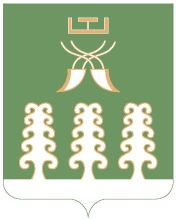 Совет сельского поселенияШаранский сельсоветмуниципального районаШаранский районРеспублика Башкортостан452630 с. Шаран ул. Красная,9Тел.(347) 2-22-43,e-mail:sssharanss@yandex.ruс. Шаран тел.(34769) 2-22-43